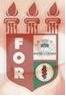 PLANILHA PARA CADASTROS DE LIVROS  BIBLIOTECA MARIA APARECIDA POURCHET CAMPOS        Classificação:       616.314                                  Código:	4268  Cutter:         M538c                                               Data: Turma 2021Autor(s):  Mendes, Isadora Feliciano de SouzaTitulo: CLAREAMENTO INTERNO EM DENTE DESVITALIZADO: relato de casoOrientador(a): profª. Dra. Sandra Maria Alves Sayão Maia Coorientador(a): Edição:  1ª        Editora  Ed. Do Autor     Local:  Recife    Ano:  2021  Páginas:  13Notas:  TCC – 1ª Turma graduação - 2021